John A. Crookshank Elementary School School Advisory CouncilJanuary 13, 20194:00-5:00 pmAgenda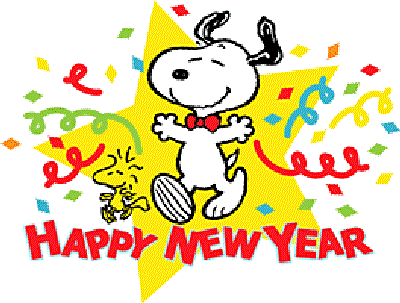 Welcome and IntroductionsReview of November’s MinutesTreasurer’s ReportPrincipal’s AgendaTitle 1New BusinessSAC Survey Other Business Sebastian Middle School Updates for parentsNext SAC Meeting Date: February 20